INFORMACJA DOTYCZĄCA REALIZACJI PROJEKTU Okres realizacji:
06 czerwca 2020 r. – 31 stycznia 2022 r.Oś Priorytetowa 9 Włączenie społeczne i walka z ubóstwemDziałanie 9.2 Ułatwienie dostępu do wysokiej jakości usług społecznych i zdrowotnychPoddziałanie 9.2.1 Rozwój wysokiej jakości usług społecznychTytuł projektu: Program profilaktyki społecznej na terenie miasta Opatów i powiatu OpatowskiegoWnioskodawca:Powiatowe Centrum Kultury, Turystyki i Rekreacji w Opatowie Partnerzy:Opatowski Ośrodek Kultury oraz Fundacja Centrum Europy LokalnejInstytucja Zarządzająca/Ogłaszająca konkurs/Przyznająca dotację:Urząd Marszałkowski Województwa Świętokrzyskiego / Departament Wdrażania Europejskiego Funduszu Społecznego z siedzibą w KielcachCel projektu:Celem Projektu jest profilaktyka społeczna mająca na celu przeciwdziałanie oraz minimalizacja skutków wykluczenia społecznego u 60 uczniów w wieku 6-18 lat uczących się w szkołach 
z terenu gminy Opatów wraz z poradnictwem rodzinnym dla 10 ich rodziców/prawnych opiekunów, zamieszkujących gminę Opatów, poprzez utworzenie dwóch świetlic środowiskowych w których realizowane będzie wsparcie skupione na rozwoju minimum trzech kompetencji kluczowych u dzieci oraz poradnictwie rodzinnym i prawnym dla ich rodziców/ prawnych opiekunów  w okresie od VI 2020 r. do XII 2021 r.Planowane efekty:Liczba wspartych w programie miejsc świadczenia usług społecznych istniejących po zakończeniu projektu [szt.] (63)Liczba utworzonych w programie miejsc świadczenia usług wspierania rodziny i pieczy zastępczej istniejących po zakończeniu projektu [szt.] (63)Liczba osób zagrożonych ubóstwem lub wykluczeniem społecznym objętych usługami społecznymi świadczonymi w interesie ogólnym w programie [osoby] (35K) i (35M)Liczba obiektów dostosowanych do potrzeb osób z niepełnosprawnościami [szt.] (1)Liczba osób objętych szkoleniami / doradztwem w zakresie kompetencji cyfrowych [osoby]  (30K) i (30M)Liczba podmiotów wykorzystujących technologie informacyjno-komunikacyjne [szt.] (3)Liczba osób zagrożonych ubóstwem lub wykluczeniem społecznym objętych usługami wspierania rodziny i pieczy zastępczej w programie [osoby] (35K) i (35M)Grupy docelowe:60 dzieci w wieku 6-18 lat uczących się w szkołach z terenu gminy Opatów, wychowujących się w rodzinach zagrożonych wykluczeniem społecznym 10 rodziców/prawnych opiekunów dzieci o których mowa w ppkt. a., zagrożonych wykluczeniem społecznym z co najmniej jednego z powodów uwzględnionych w art. 7 ustawy z dnia 12 marca 2004 r. o pomocy społecznej. Opis działań:Zadanie 1 – Świetlica Środowiskowa prowadzona przez Powiatowe Centrum Kultury Turystyki 
i Rekreacji w budynku Zespołu Szkół nr 2 w Opatowie przy ul. Sempołowskiej 1, 27-500 OpatówZadanie 2 – Świetlica Środowiskowa prowadzona przez Opatowski Ośrodek Kultury 
w budynku swojej siedziby przy ul. Partyzantów 30B, 27-500 OpatówZadanie 3  - Rozwijanie kompetencji kluczowych oraz wsparcie rodzin dla 60 uczniów/uczennic:zajęcia indywidualne z psychologiem (opracowanie IPW);zajęcia z języka angielskiegozajęcia z kompetencji cyfrowych;zajęcia muzyczne;zajęcia taneczne;wyjazd integracyjno-edukacyjny;dla 10 rodziców/prawnych opiekunów:zajęcia indywidualne z psychologiem (opracowanie IPW);grupowe poradnictwo rodzinne;indywidualne porady prawne.Budżet projektu:Koszty ogółem: 1 023 642,50 złWkład Fundusz Europejskich: 944 282,50 złKoszt przypadający na jednego uczestnika: 14 623,46 złWkład własny: 79 360,00 zł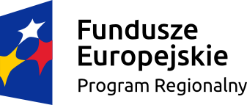 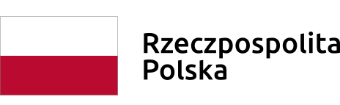 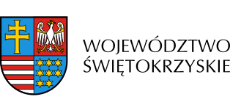 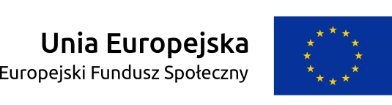 